Correction CM2 Mathématiques vendredi 29 mai 2020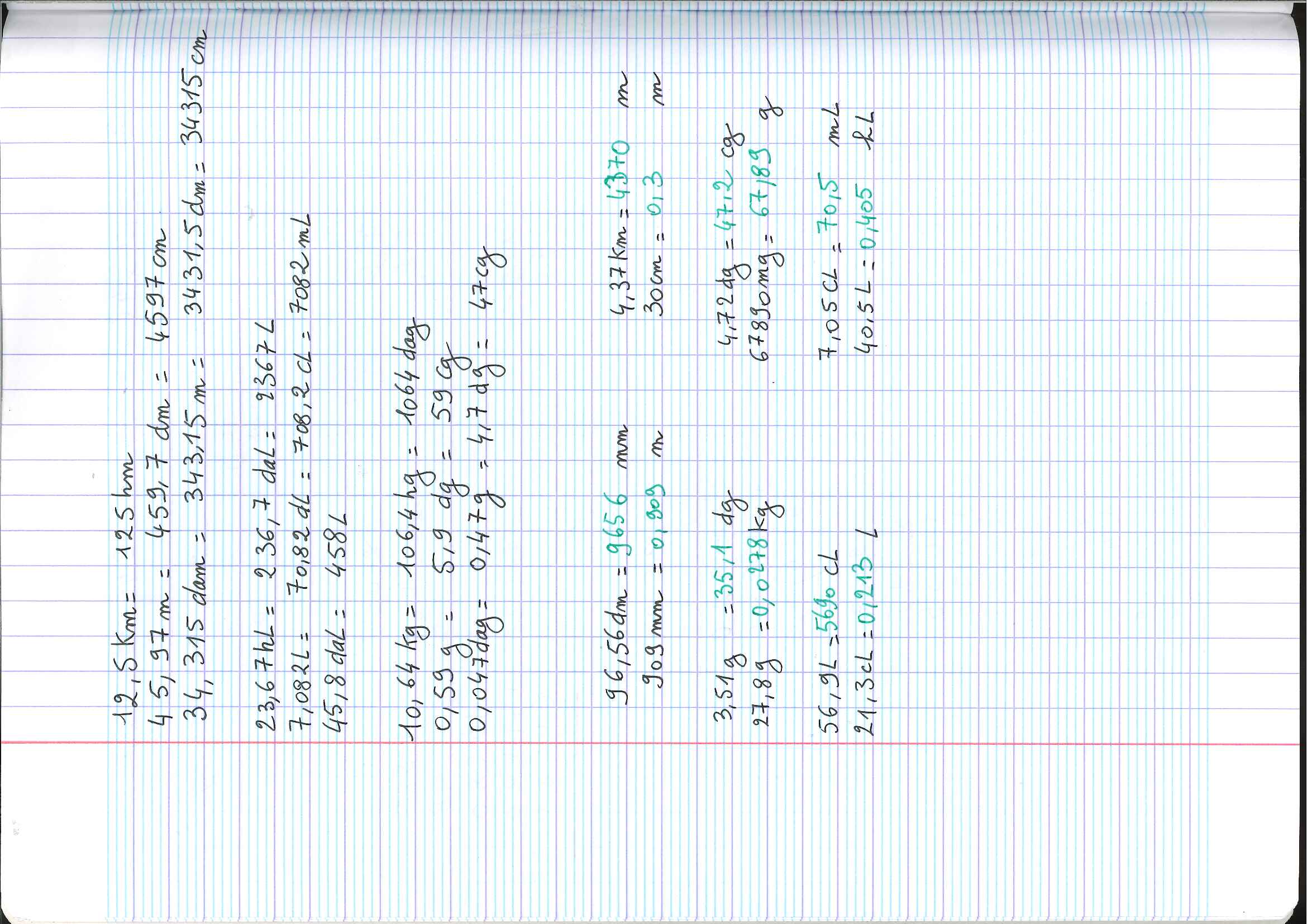 1 page 146 : la lecture du tableau te donne la mesure demandée.2 page 146 : la lecture du tableau te donne les mesures demandéekmhmdammdmcmmm12,545,9734,315klhldalldlclml23,677,08245,8kghgdaggdgcgmg10,640,590,047kmhmdammdmcmmm96,560,9094,370030klhldalldlclml569002137050405kghgdaggdgcgmg3510027847267890